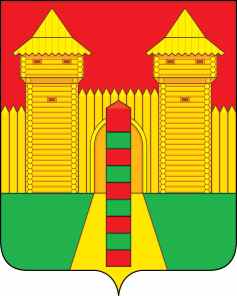 АДМИНИСТРАЦИЯ  МУНИЦИПАЛЬНОГО  ОБРАЗОВАНИЯ «ШУМЯЧСКИЙ   РАЙОН» СМОЛЕНСКОЙ  ОБЛАСТИПОСТАНОВЛЕНИЕот 03.04.2024г. № 177        п. ШумячиАдминистрация муниципального образования «Шумячский район» Смоленской областиП О С Т А Н О В Л Я Е Т:        	1. Внести в постановление Администрации муниципального образования «Шумячский район» Смоленской области от 30.06.2015 г. № 385 «О комиссии по приемке поставленных товаров, выполненных работ и оказанных услуг для нужд Администрации муниципального образования «Шумячский район» Смоленской области» (в редакции постановлений Администрации муниципального образования «Шумячский район» Смоленской области от 09.02.2016 г. № 76, от 11.05.2016 г.    № 367, от 05.08.2016 г. № 573, от 02.11.2017 г. № 682, от 19.02.2018г.  № 72, от 23.11.2018г. № 560, от 15.04.2020 № 213, от 26.06.2020г.  № 332, от 28.09.2020г. № 460, от 22.04.2021г. № 164, от 04.02.2022г. № 37, от 05.05.2022г. № 245, от 06.06.2022г. № 283, от 18.07.2023г. № 306) (далее - Постановление) следующие изменение:2. Приложение № 1 изложить в новой редакции.3. Настоящее постановление вступает в силу со дня его подписания.Глава муниципального образования«Шумячский район» Смоленской области                                              Д.А. КаменевС О С Т А ВКомиссии по приемке поставленных товаров, выполненных работ и оказанных услуг для нужд Администрации муниципального образования «Шумячский район» Смоленской областиО внесении изменений  в постановление Администрации муниципального образования «Шумячский район» Смоленской области от 30.06.2015г. № 385Приложение № 1к постановлению Администрации муниципального образования «Шумячский район» Смоленской областиот 03.04.2024г. № 177  Приложение № 1к постановлению Администрации муниципального образования «Шумячский район» Смоленской областиот 03.04.2024г. № 177  Дмитриева Наталья Михайловна-заместитель Главы муниципального образования «Шумячский район» Смоленской области, председатель комиссии;МалышкинМаксим Николаевич-начальник Отдела по строительству, капитальному ремонту и жилищно-коммунальному хозяйству Администрации муниципального образования «Шумячский район» Смоленской области, заместитель председателя комиссии;Кирьянов Вадим Сергеевич-главный специалист Отдела городского хозяйства Администрации муниципального образования «Шумячский район» Смоленской области, секретарь комиссии.Члены комиссии:Члены комиссии:Члены комиссии:Журкович Алексей Викторович-главный специалист сектора по делам гражданской обороны и чрезвычайным ситуациям Администрации муниципального образования «Шумячский район» Смоленской области; ПавлюченковаЛюдмила Алексеевна-начальник Отдела городского хозяйства Администрации муниципального образования «Шумячский район» Смоленской области; Ревизорова Валентина Викторовна-ведущий специалист Отдела бухгалтерского учета Администрации муниципального образования «Шумячский район» Смоленской области; -представитель поставщика (подрядчика, исполнителя) (по желанию).